Ontbreken=Als iets ontbreekt, is het er niet. Je hebt het nodig om iets compleet te maken. Er ontbreekt een stukje van de puzzel.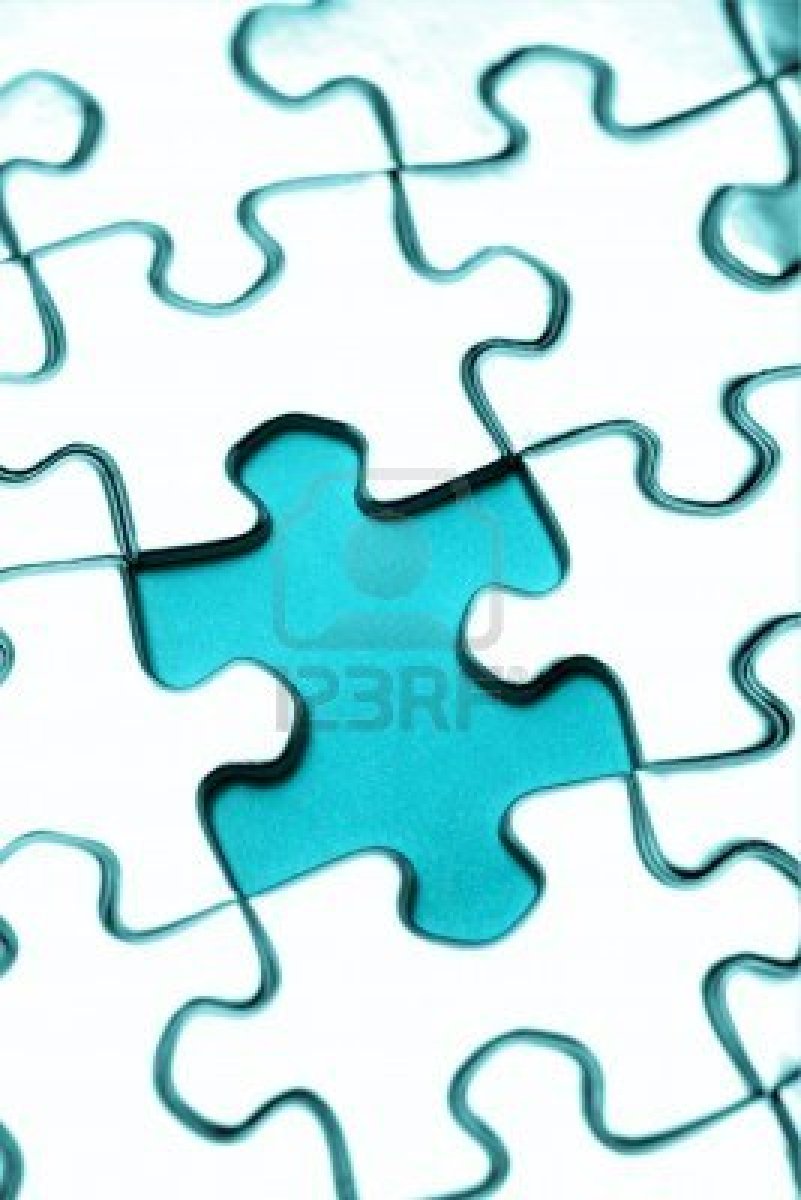 